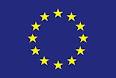 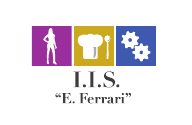 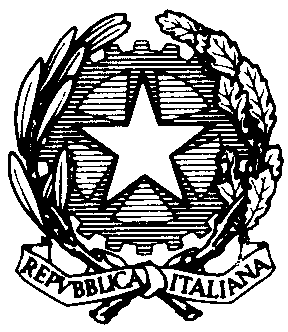 Ministero dell’Istruzione, dell’Università e della RicercaUfficio Scolastico Regionale per la CampaniaISTITUTO  ISTRUZIONE SUPERIORE “E.FERRARI”Istituto Professionale per i servizi  per l’Enogastronomia e l’Ospitalità Alberghiera cod. mecc. SARH02901BIstituto Professionale  per l’Industria e l’Artigianato cod. mecc. SARI02901VIstituto Tecnico settore tecnologico  - Agraria, Agroalimentare e Agroindustria  cod. mecc. SATF02901QVia Rosa Jemma,301- 84091 BATTIPAGLIA - tel. 0828370560 - fax 0828370651 - C.F.: 91008360652 -  Codice Mecc. SAIS029007Programmazioni delle Attività Didattiche per Assi CulturaliQUADRO DI RIFERIMENTO PER IL  primo BIENNIO: ALL.1 e ALL. 2 Strategie OperativeOgni docente delle discipline afferenti ai relativi assi culturali avrà cura di adottare le strategie operative per permettere allo studente di acquisire le competenze di base con riferimento alle seguenti  competenze chiave di cittadinanza ( all. 2): Imparare ad imparareProgettareComunicareCollaborare e partecipareAgire in modo autonomo e responsabileRisolvere problemiIndividuare collegamenti e relazioniAcquisire e interpretare l’informazione A cura dei docenti del dipartimento matematica 1 biennioASSE LOGICO MATEMATICOCLASSI I-IIASSE LOGICO MATEMATICOCLASSI I-IIMATERIE AFFERENTI: MatematicaMATERIE AFFERENTI: MatematicaA. S. 2015- 2016A. S. 2015- 2016CompetenzeAbilità/CapacitàAbilità/CapacitàConoscenzeConoscenzeContenuti Essenziali(per materie afferenti)(a cura dei docenti delle discipline)C1Utilizzare le tecnichee le procedure delcalcolo aritmetico edalgebrico,rappresentandoleanche sotto formagraficaC2Confrontare edanalizzare figuregeometriche,individuandoinvarianti e relazioniC3Individuare lestrategie appropriateper la soluzione diproblemiC4Analizzare dati einterpretarlisviluppandodeduzioni eragionamenti suglistessi anche conl’ausilio dirappresentazionigrafiche, usandoconsapevolmente glistrumenti di calcolo ele potenzialità offerteda applicazionispecifiche di tipoinformatico.Comprendere ed utilizzare il linguaggio degli insiemiSaper eseguire operazioni tra insiemiComprendere il significato logico-operativo di numeri appartenenti ai diversi sistemi numerici. Utilizzare le diverse notazioni e saper convertire da una all’altra (dafrazioni a decimali, da frazioni apparenti ad interi, da percentuali a frazioni...);Comprendere il significato di potenza; calcolare potenze e applicarne le proprietà.Risolvere brevi espressioni nei diversi insiemi numerici; rappresentare la soluzione di un problema con un’espressione e calcolarne il valore anche utilizzando una calcolatrice.Tradurre brevi istruzioni in sequenze simboliche (anche con tabelle); risolvere sequenze di operazioni e problemi sostituendo alle variabili letterali i valori numerici.Comprendere il significato logico-operativo di rapporto e grandezza derivata; impostare uguaglianze di rapporti per risolvere problemi di proporzionalità e percentuale; risolvere semplici problemi diretti e inversi Risolvere equazioni di primo grado e verificare la correttezza dei procedimenti utilizzati.Rappresentare graficamente equazioni di primo grado; comprendere il concetto di equazione e quello di funzioneRisolvere sistemi di equazioni di primo grado seguendo istruzioni e verificarne la correttezza dei risultati.Risolvere equazioni di secondo grado e verificare la correttezza dei procedimenti utilizzati.Rappresentare graficamente equazioni di secondo gradoRiconoscere i principali enti, figure e luoghi geometrici e descriverli con linguaggio naturale Iindividuare le proprietà essenziali delle figure e riconoscerle in situazioni concreteDisegnare figure geometriche con semplici tecniche grafiche e operativeApplicare le principali formule relative alla retta e alle figure geometriche sul piano cartesianoIn casi reali di facile leggibilità risolvere problemi di tipo geometrico e ripercorrerne le procedure di soluzioneComprendere i principali passaggi logici di una dimostrazioneProgettare un percorso risolutivo strutturato in tappeFormalizzare il percorso di soluzione di un problema attraverso modelli algebrici e graficiConvalidare i risultati conseguiti sia empiricamente, sia mediante argomentazioniTradurre dal linguaggio naturale al linguaggio algebrico e viceversaRaccogliere, organizzare e rappresentare un insieme di dati.Rappresentare classi di dati mediante istogrammi e diagrammi a torta.Leggere e interpretare tabelle e grafici in termini di corrispondenze fra elementi di due insiemi.Riconoscere una relazione tra variabili, in termini di proporzionalità diretta o inversa e formalizzarla attraverso una funzione matematica.Rappresentare sul piano cartesiano il grafico di una funzione.Valutare l’ordine di grandezza di un risultato.Elaborare e gestire semplici calcoli attraverso un foglio elettronicoElaborare e gestire un foglio elettronico per rappresentare in forma grafica i risultati dei calcoli eseguitiComprendere ed utilizzare il linguaggio degli insiemiSaper eseguire operazioni tra insiemiComprendere il significato logico-operativo di numeri appartenenti ai diversi sistemi numerici. Utilizzare le diverse notazioni e saper convertire da una all’altra (dafrazioni a decimali, da frazioni apparenti ad interi, da percentuali a frazioni...);Comprendere il significato di potenza; calcolare potenze e applicarne le proprietà.Risolvere brevi espressioni nei diversi insiemi numerici; rappresentare la soluzione di un problema con un’espressione e calcolarne il valore anche utilizzando una calcolatrice.Tradurre brevi istruzioni in sequenze simboliche (anche con tabelle); risolvere sequenze di operazioni e problemi sostituendo alle variabili letterali i valori numerici.Comprendere il significato logico-operativo di rapporto e grandezza derivata; impostare uguaglianze di rapporti per risolvere problemi di proporzionalità e percentuale; risolvere semplici problemi diretti e inversi Risolvere equazioni di primo grado e verificare la correttezza dei procedimenti utilizzati.Rappresentare graficamente equazioni di primo grado; comprendere il concetto di equazione e quello di funzioneRisolvere sistemi di equazioni di primo grado seguendo istruzioni e verificarne la correttezza dei risultati.Risolvere equazioni di secondo grado e verificare la correttezza dei procedimenti utilizzati.Rappresentare graficamente equazioni di secondo gradoRiconoscere i principali enti, figure e luoghi geometrici e descriverli con linguaggio naturale Iindividuare le proprietà essenziali delle figure e riconoscerle in situazioni concreteDisegnare figure geometriche con semplici tecniche grafiche e operativeApplicare le principali formule relative alla retta e alle figure geometriche sul piano cartesianoIn casi reali di facile leggibilità risolvere problemi di tipo geometrico e ripercorrerne le procedure di soluzioneComprendere i principali passaggi logici di una dimostrazioneProgettare un percorso risolutivo strutturato in tappeFormalizzare il percorso di soluzione di un problema attraverso modelli algebrici e graficiConvalidare i risultati conseguiti sia empiricamente, sia mediante argomentazioniTradurre dal linguaggio naturale al linguaggio algebrico e viceversaRaccogliere, organizzare e rappresentare un insieme di dati.Rappresentare classi di dati mediante istogrammi e diagrammi a torta.Leggere e interpretare tabelle e grafici in termini di corrispondenze fra elementi di due insiemi.Riconoscere una relazione tra variabili, in termini di proporzionalità diretta o inversa e formalizzarla attraverso una funzione matematica.Rappresentare sul piano cartesiano il grafico di una funzione.Valutare l’ordine di grandezza di un risultato.Elaborare e gestire semplici calcoli attraverso un foglio elettronicoElaborare e gestire un foglio elettronico per rappresentare in forma grafica i risultati dei calcoli eseguitiGli insiemi numerici N, Z,Q,R; rappresentazioni, operazioni, ordinamento.I sistemi di numerazioneEspressioni algebriche.Monomi e polinomiProdotti notevoliScomposizione polinomiFrazioni algebricheEquazioni e disequazioni di primo grado.Sistemi di equazioni e disequazioni di primo grado.Disequazioni fratteRadicali.Equazioni di secondo gradoDisequazioni di secondo gradoEquazioni di grado superiore al secondo Gli enti fondamentali della geometria e il significato dei termini: assioma, teorema, definizione.Il piano euclideo: relazioni tra rette;congruenza di figure; poligoni e loro proprietà.Circonferenza e cerchioMisura di grandezze;grandezze incommensurabili; perimetro e area dei poligoni. Teoremi di Euclide e di Pitagora.Teorema di Talete e sue conseguenzeIl metodo delle coordinate: il piano cartesiano.La rettaLa parabolaInterpretazione geometrica dei sistemi di equazioni.Trasformazioni geometriche elementari e loro invariantiLe fasi risolutive di un problema e loro rappresentazioni con diagrammiPrincipali rappresentazioni di un oggetto matematico.Tecniche risolutive di un problema che utilizzano frazioni, proporzioni, percentuali, formule geometriche, equazioni e disequazioni di 1° grado.Significato di analisi e organizzazione di dati numerici.Il piano cartesiano e il concetto di funzione.Funzioni di proporzionalità diretta, inversa e relativi grafici, funzione lineare.Incertezza di una misura e concetto di errore.La notazione scientifica per i numeri reali.Il concetto e i metodi di approssimazione i numeri “macchina”Il concetto di approssimazione Semplici applicazioni che consentono di creare, elaborare un foglio elettronico con le forme grafiche corrispondentiGli insiemi numerici N, Z,Q,R; rappresentazioni, operazioni, ordinamento.I sistemi di numerazioneEspressioni algebriche.Monomi e polinomiProdotti notevoliScomposizione polinomiFrazioni algebricheEquazioni e disequazioni di primo grado.Sistemi di equazioni e disequazioni di primo grado.Disequazioni fratteRadicali.Equazioni di secondo gradoDisequazioni di secondo gradoEquazioni di grado superiore al secondo Gli enti fondamentali della geometria e il significato dei termini: assioma, teorema, definizione.Il piano euclideo: relazioni tra rette;congruenza di figure; poligoni e loro proprietà.Circonferenza e cerchioMisura di grandezze;grandezze incommensurabili; perimetro e area dei poligoni. Teoremi di Euclide e di Pitagora.Teorema di Talete e sue conseguenzeIl metodo delle coordinate: il piano cartesiano.La rettaLa parabolaInterpretazione geometrica dei sistemi di equazioni.Trasformazioni geometriche elementari e loro invariantiLe fasi risolutive di un problema e loro rappresentazioni con diagrammiPrincipali rappresentazioni di un oggetto matematico.Tecniche risolutive di un problema che utilizzano frazioni, proporzioni, percentuali, formule geometriche, equazioni e disequazioni di 1° grado.Significato di analisi e organizzazione di dati numerici.Il piano cartesiano e il concetto di funzione.Funzioni di proporzionalità diretta, inversa e relativi grafici, funzione lineare.Incertezza di una misura e concetto di errore.La notazione scientifica per i numeri reali.Il concetto e i metodi di approssimazione i numeri “macchina”Il concetto di approssimazione Semplici applicazioni che consentono di creare, elaborare un foglio elettronico con le forme grafiche corrispondentiI annoGli insiemiInsieme N e relative operazioniInsieme Z e relative operazioniInsieme Q e relative operazioniCalcolo letterale Prodotti notevoliNumeri reali e notazione scientificaII annoScomposizione e frazioni algebricheEquazioni di primo grado in una e due variabiliSistemi lineari in due variabili e relativa rappresentazione su sistema di assi cartesianiDisequazioni di primo gradoSistemi di disequazioniEquazioni di secondo gradoDisequazioni di secondo gradoI annoEnti geometrici fondamentali e definizione di assioma e teoremaFigure congruentiTriangoli congruentiRette parallele e perpendicolariPoligoni e relative proprietàCirconferenza e cerchioII annoTeoremi di Euclide, Pitagora e TaleteLa retta La parabolaPrincipali trasformazioni geometriche e loro invariantiI annoProblemi sulle proporzioni e percentualiProblemi geometriciII annoDal problema alle equazioniI annoRelazioni e funzioniIl piano cartesianoFunzione di proporzionalità diretta ed inversaUtilizzo in rete di programmi didatticiII annoLa probabilitàPrimi elementi di calcolo della probabilitàUtilizzo in rete di programmi didatticiCOMPETENZE CHIAVE DI CITTADINANZACOMPETENZE CHIAVE DI CITTADINANZACOMPETENZE CHIAVE DI CITTADINANZAAMBITO DI RIFERIMENTOCOMPETENZE CHIAVECAPACITA’ DA CONSEGUIRE A FINE OBBLIGO SCOLASTICO COSTRUZIONE DEL SE’Imparare a imparareProgettareAgire in modo autonomo e responsabileEssere capace di:organizzare e gestire il proprio apprendimentoutilizzare un proprio metodo di studio e di lavoroelaborare e realizzare attività seguendo la logica della progettazioneRELAZIONE CON GLI ALTRIComunicareCollaborare e partecipareEssere capace di :comprendere e rappresentare testi e messaggi di genere e di complessità diversi, formulati con linguaggi e supporti diversi.Lavorare, interagire con gli altri in precise e specifiche attività collettive.RAPPORTO CON LA REALTA’ NATURALE E SOCIALERisolvere problemiIndividuare collegamenti e relazioniAcquisire e interpretare l’informazione ricevutaEssere capace di :comprendere, interpretare ed intervenire in modo personale negli eventi del mondocostruire conoscenze significative e dotate di sensoesplicitare giudizi critici distinguendo i fatti dalle operazioni, gli eventi dalle congetture, le cause dagli effetti 